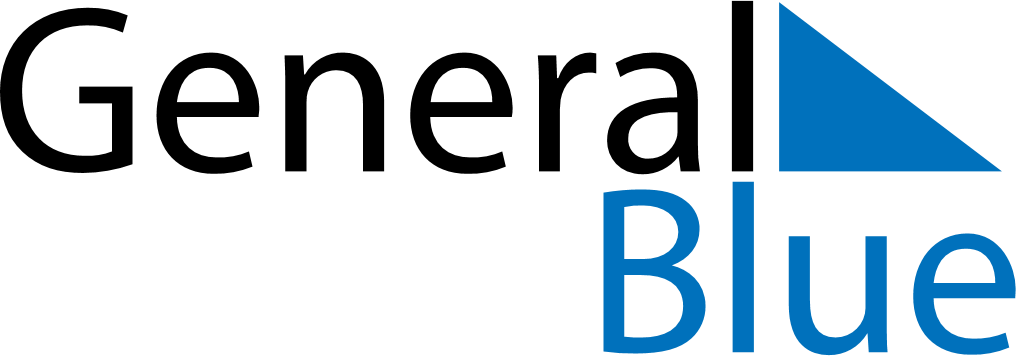 May 2024May 2024May 2024AlbaniaAlbaniaMondayTuesdayWednesdayThursdayFridaySaturdaySunday12345Labour DayOrthodox Easter6789101112Orthodox Easter13141516171819202122232425262728293031